В «Артеке» завершилась 13 смена «Будущее начинается сегодня»3 декабря 2022 годаВ Международном детском центре «Артек» завершилась 13 смена «Будущее начинается сегодня».  На «Встрече перед расставанием» почти 2000 ребят из разных регионов России по традиции собрались на «Артек-Арене», чтобы вспомнить самые яркие события и сказать друг другу теплые слова на прощание. На «Встрече перед расставанием» ребята стали зрителями и участниками яркого музыкального спектакля, посвященного любимой Родине – России. У нашей страны великая история, героическое прошлое и большое будущее. Мы все – дети России, а для каждого из нас она – родная Мать, которая любит всех своих детей. Именно об этом участники спектакля рассказали зрителям.Обращаясь к участникам 13 смены, директор «Артека» Константин Федоренко сказал: «Будущее действительно начинается сегодня. Сегодня здесь, в «Артеке», находитесь вы - будущее нашей страны. Мы вместе с вами прожили смену по законам «Артека»: уважали старших, не обижали младших, слушали своих учителей, учились, трудились, любили свою страну. Вы стали частью нашей большой и дружной семьи артековцев».В своем обращении Константин Федоренко рассказал историю героя-артековца Вити Коробкова: «Когда Крым был захвачен, Витя вместе с отцом ушел в партизаны. Однажды их поймали фашисты. Витю и его отца пытали две недели. Сначала расстреляли отца, а рано утром 9 марта пришли за Витей. Ему только исполнилось 15 лет. Выходя из камеры, он сказал: «Передайте моей маме, что я погиб за Родину». Это слова настоящего патриота, настоящего артековца».По традиции, на церемонии закрытия смены поздравили лучших представителей каждого лагеря с вручением главной артековской награды. По итогам 13 смены 2022 года за высокие личные достижения, успешное участие в программах лагеря, уважение сверстников и артековского сообщества знаком общественного признания «Звезда Артека» награждены: Данил Дьяков, поселок первомайский, Краснодарский край (д/л «Кипарисный»); Алиса Маслова, город Краснодар, Саратовская область (д/л «Лазурный»); Алексей Курочка, город Северодвинск, Архангельская область (д/л «Речной»); Артём Семенов, город Санкт-Петербург (д/л «Морской»); Мия Покровская, город Рязань, Рязанская область (д/л «Хрустальный»); Захар Тимаргалеев, город Черногорск, Республика Хакасия (д/л «Янтарный»).«За эту смену я получил много опыта, попробовал себя в различных видах деятельности, участвовал в конкурсах. Я никогда не забуду творческие события, конкурсы, концерты, в которых мы участвовали вместе с отрядом. Для меня «Артек» стал за эту смену домом. Моя жизнь разделилась на «до» и после «Артека», – рассказал победитель конкурса «Звезда Артека» в детском лагере «Янтарный» Захар Тимаргалеев из города Черногорск, Республика Хакасия.«В «Артеке» я научился писать проекты, рассчитывать бюджет, ставить задачи и выполнять их, идти к своей цели. Больше всего мне запомнился вечер знакомства с вожатыми, также спортивные активности, различные концерты. «Артек» для меня стал родным, близким. Он навсегда в моем сердце, обязательно хочу сюда вернуться», – отметил победитель «Звезды Артека» в детском лагере «Речной» Алексей Курочка из города Северодвинск, Архангельская область.13 смена была наполнена интересными событиями. В «Артеке» прошел финал Всероссийской креативной олимпиады «Арт-успех» для детей, в том числе, с ограниченными возможностями здоровья, в рамках Всероссийской Большой олимпиады «Искусство – Технологии – Спорт». Артековцы участвовали в просветительских занятиях «Профессии будущего» и в проекте «Разговоры о важном». Ребята подготовили флешмоб ко Дню матери и написали письма Деду Морозу, стали зрителями интересных постановок в рамках Всероссийской недели «Театр и дети».Одним из самых ярких событий смены стал традиционный праздник сбора урожая оливок. Собранные в артековской роще оливки передадут в Никитский ботанический сад, где специалисты их законсервируют и упакуют. Готовый продукт артековцы передадут российским военнослужащим. Также дети написали солдатам письма, в которых выразили свою поддержку защитникам Родины, пожелали им победы и скорейшего возвращения домой, где их ждут родные и друзья.На «Встрече перед расставанием» по доброй артековской традиции в знак дружбы мальчики подарили девочкам розы. Попрощавшись со своим отрядом и детским центром, участники смены увезли из «Артека» адреса новых друзей, знания и незабываемые эмоции.Официальные ресурсы МДЦ «Артек»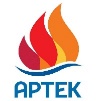  press@artek.orgОФИЦИАЛЬНЫЙ САЙТ АРТЕКАФОТОБАНК АРТЕКАТЕЛЕГРАММРУТУБ  ВКОНТАКТЕ